西城区教育研修学院小学部研修课程活动通知（2023~2024学年度第一学期）2023年12月18日至2023年12月22日  第十七周序号学科主责研修员活动时间活动地点课程名称活动内容（主题、内容、主讲人）备注1语文杨伟宁2023.12.21（周四）14:00北京第二实验小学新文化街校区（新文化街111号）新电教室小学语文三年级上册新课标解读与实践探索小学语文三年级期末复习指导1.三年级上册识字与写字、积累与运用版块复习指导宣师一附小 刘颖、杨丽宁2.三年级上册阅读版块复习指导北京第二实验小学 丁雅晴、骆文鹏、王翔宇、孙小茹、王超、沈美3.三年级上册习作版块复习指导黄城根小学 曹梦颖、王艺4. 三年级上册期末复习建议杨伟宁请全体三年级语文老师准时参加线下活动。2语文高雅跃2023.12.21（周四）13:30线下活动地点：北京市宣武师范学校附属第一小学里仁校区（西城区里仁街10号院）小学语文一年级上册新课标解读与实践探索识字与写字复习梳理研究课 北京市宣武师范学校附属第一小学 吴坪形成性评价研究专题发言          育翔小学     韩瑀          白纸坊小学   王冬梅          志成小学     周艳青1.线下：每所学校安排2位教师现场参加；2.其余教师在线上观看直播。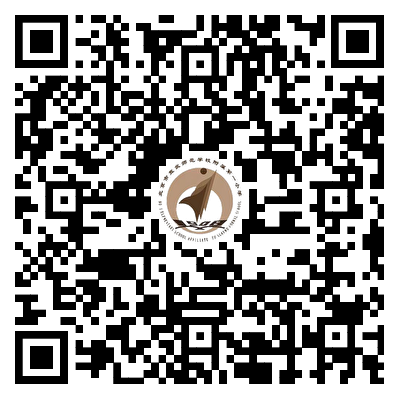 3数学张秀林2023.12.20——12.27网络教研，教师在各自学校进行学习基于课程内容结构化的小学数学教学设计与实施的研究主题1：《分数的初步认识》单元教学研究研究课《分数的初步认识》——厂桥小学 王佳分数模型使用、活动案例介绍——奋斗小学 贾陈亮志成小学 张瑞婷三里河三小 史皓然主题2：期末复习指导三年级全体数学教师采用线上学习方式参加活动。近期会将相关学习资源上传到西城研修网，教师根据自己时间进行学习。本次活动通过“西城研修手机App”或电脑端进行签到。4道德与法治白富斌2023.12.20（周三）8:50北京市宣武回民小学（牛街西里一区五号）《义务教育道德与法治课程标准（2022年版）》学习与实践（三）落实《北京市义务教育道德与法治教学指导意见》研修课程总结交流5体育苏翌2023.12.22（周五）8:00网上学习观摩课堂实录小学体育教师核心素养课程——课堂实效与教法创新7西城区小学体育研究课 《跑与游戏：300-500米走跑交替》   育才学校  张宇萱网络签到12月22日8:00到23:596体育何雪2023.12.21（周四）13:30线上学习地点：各校内小学体育青年教师教学实践研修课程52023北京市体育与健康学科“跨学科主题学习”教学研讨西城区宏庙小学   贾萌密云区第四小学   季光辉清华附小昌平学校 梅云鹏史家小学通州分校 魏亮东城区板厂小学   蒋乌兰清华附小         杨魁7音乐刁净淳2023.12.20（周三）13:30西城区教育研修学院东楼小学音乐新教师提升教育教学能力的实践研修之艺术课标学习实践（三）新入职教师说课交流8美术张红2023.12.20（周三）14:00西城区教育研修学院东楼504小学美术新教师扎实教学基本功，提升专业能力——课堂教学（一）一、说课1.《漂亮的童话城堡》王婉婷，陶然亭小学2.《汽车的联想》张子薇，回民小学3.《小花垫》关天傲，椿树馆小学4.《台灯设计》张占昊，五路通小学二、研讨在教学中如何有效设置生活情境，发展学生综合学习能力？9美术唐颖2023.12.20（周三）    14:00北京师范大小京师附小报告厅（西城区西四北四条55号）基于新课标探索美术教学实施的优化策略（三）“小而美”学校美术教学研究交流展示，区级研究课《北京的胡同》第二课时，执教人：孙敬怡10科学李莹2023.12.22（周五）13:30线上研修研修网小学科学教师专业发展课程——新课标的学习与实践（三）活动主题：跨学科教学实践研究1.观看研究课视频《银河诗话》西师附小  袁茗玮2.观看说课视频①《基于跨学科概念设计科学课程 培养学生综合能力》康乐里小学 陈云霞 李帅②《创设趣味情境，渗透跨学科概念》奋斗小学  项彤③《艺术与科学的交织——百变影子工作室》阜外一小  李亚3.研讨交流请老师们观看视频后，在专题讨论区根据讨论题参与发言，以此录入考勤11书法金梅2023.12.20（周三）13:30西城区教育研修学院东楼409书法教室指向深度学习的小学书法单元整体教学设计（二）骨干教师培训（五）“甲辰迎新”春联书写体验活动       金梅1.本次活动骨干教师参加，现场扫码签到。 2.请参加的骨干教师自带毛笔，鼓励自撰春联内容。12劳动张雨初2023.12.22（周五）14:00西城教育研修学院 教学楼106教室《义务教育 劳动课程标准（2022年版）》的学习与实践研修课程总结及作品展示带绣制作品参加现场展评13信息科技李鸿娟2023.12.21（周四）9:00北京第二实验小学（新文化街111号）圆桌会议室基于核心素养的小学信息科技课堂教学研究（一）主题：教学经验、研修活动总结交流；教研活动总结主讲人： 朱文晶  登莱小学沈熙      中古小学董梦璐    复兴门外一小彭韬云    北京第一实验小学彭宇昂    北京第二实验小学参会教师：全体小学信息科技教师 